19 April 2021Dear Applicant APPLICATION FOR EMPLOYMENT – SpeakGaelic Online Learning AssociatesThank you for your interest in applying for our newly created posts working within our growing Online Learning team. These posts support a number of changes MG ALBA is making to take advantage of the opportunities arising with the fast pace of change in the media sector. We are a looking for two individuals who are fully committed to collaborative, digital-first work practices and to continued professional development.We have pleasure in enclosing this application pack for this vacancy.To apply, please submit a covering letter and your CV detailing your skills, knowledge and capabilities, paying particular attention to the Job Description and Person Specification requirements. We welcome hearing about your competency and experiences from both employed and voluntary roles. If you would like an informal discussion on any of these roles, please contact Claire Macleod, HR Adviser on hr@mgalba.com and we will arrange for a call at a mutually convenient time. You should submit your application by 12pm on Tuesday 4 May 2021 to hr@mgalba.com.  Any applications received after this date unfortunately cannot be considered. Interviews will be held via Zoom on Monday 17 May 2021.Le dùrachd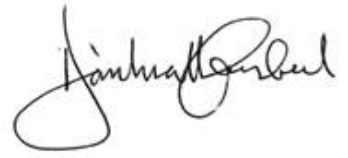 Donald CampbellCEOAbout UsWho We AreMG ALBA, Scotland’s Gaelic Media Service, operates the Gaelic television channel BBC ALBA in partnership with the BBC. We are also responsible for FilmG, in collaboration with Cànan Graphics Studio, and we deliver LearnGaelic in partnership with the BBC, Bòrd na Gàidhlig, Sabhal Mòr Ostaig and Bòrd na Ceiltis (Alba). Our Operational Plan for 2020/21 contains important information about our aims and objectives for this year.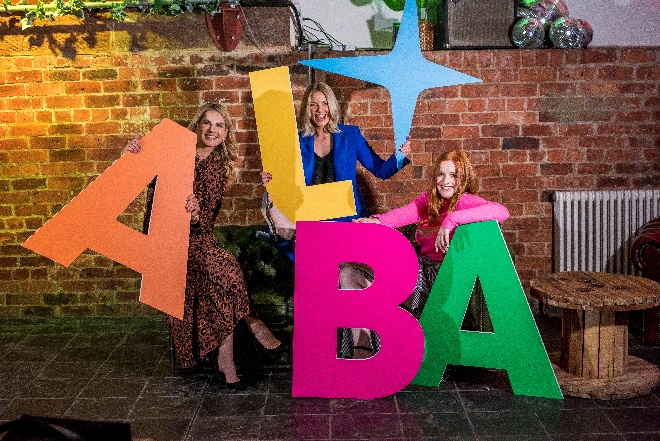 Where We AreWe are based in Stornoway, with a presence in Glasgow and Inverness. As a repsonse to the Covid-19 pandemic, we have successfully transitioned to remote working and this option will continue to be available to the successful candidate. We are keen to speak with candidates who reside in Gaelic-speaking / learner communities and can access either our own office sites or creative / community hubs to attend regular meetings and workplace discussions.Our Staff & BoardWe employ 43 staff and have a Board of 9 members. Working EnvironmnentWe work with an honest, open, interactive and collaborative approach. Everyone in our team is treated as an equal whose opinion counts.  We all share as much information as possible so that all colleagues know how we are performing, how we all contribute to that and how we can be even better at what we do.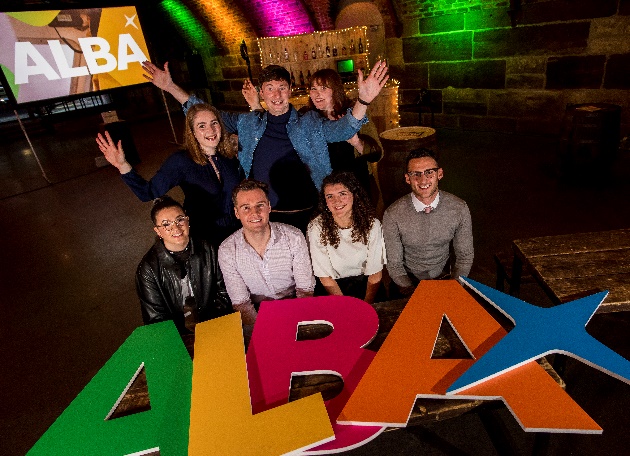 We are also proud to have achieved external accreditation including; listing on the Broadcast Best Places to Work in TV for the past five awards, the Silver Award by Investors in People, and the Gold Award for Investors in Young People. We are committed to ensuring the best health and wellbeing for our people and work with the Healthy Working Lives Awards to achieve this.Corporate Social ResponsibilitiesAs an organisation, we are fully committed to our Corporate Social Responsibilities in a variety of ways including through our Environmental Policy, our Recruitment Policy and in-kind contributions to the community and charitable organisations. We regularly provide free of charge expertise and equipment to local fundraising events, charity balls, quiz evenings, awards ceremonies, and also assist with the production of charity promotional videos, coverage of charity sporting events, cultural and educational workshops and film/Mod events. OUR NEW POSTSBackground Gaelic media, like all other media, is undergoing significant change. This is both challenging and energising.     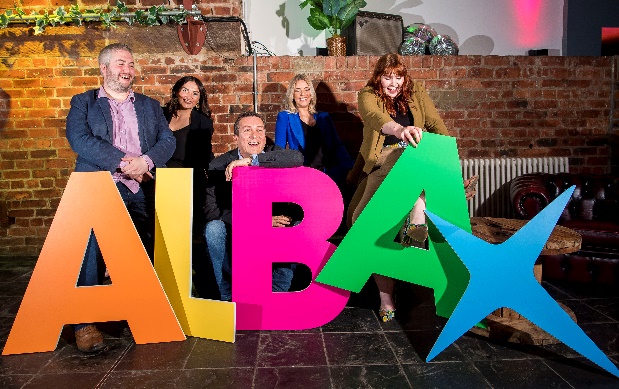 These new posts will work to strengthen the work of the newly created SpeakGaelic brand. The main objectives of the posts are to populate the  SpeakGaelic website and curate content for social media content production and publishing.Candidates should have strong editorial and organisational skills, attention to detail and be able to work effectively as part of a team.PeopleOur ideal applicants will possess these core qualities: Willingness to be part of a busy, dynamic and growing teamExcellent interpersonal and communication skillsA keen interest in digital media, especially social mediaBe a strong team playerWillingness to commit to learning on the job, supported by professional development and external qualificationsThe RolesThe Online Learning Associates will report to the Online Learning Digital Editor. Core elements of the role include:Championing the SpeakGaelic brandWebsite editingSocial Media content curation and schedulingContributing to SpeakGaelic quizzes and other interactive contentAPPLICATION INFORMATIONKey DatesApplications Open	19 April 2021Closing Date		4 May 2021Interviews		17 May 2021, via Zoom Selection ProcessThe selection process is outlined in the MG ALBA Recruitment Policy.Selection PanelLine Manager and SpeakGaelic Colleagues, supported by the HR Adviser. Equal Opportunities MonitoringWe are an equal opportunities employer and conduct monitoring on all recruitment and employment data. Please complete the enclosed monitoring form which is in line with current GDPR legislation.Disabled Applicants Applications from disabled applicants are welcome and we participate in the Guaranteed Job Interview Scheme for applicants self-assessed as having a disability and who meet the minimum essential criteria for a job vacancy and to consider them on their abilities.  Referees2 referees will be required to be contacted upon acceptance of a conditional offer of employment. We will not contact referees without your consent.Relationship to Board Member / Officer / Conflict of InterestRelationships to board or staff members, or any actual or perceived conflicts of interest should be disclosed in the application. GDPR Personal data contained with your job application will be processed, retained and archived/destroyed in line with MG ALBA’s Privacy Notice.MAIN TERMS AND CONDITIONS OF EMPLOYMENT SUMMARYGrade		Grade B1-7Salary	£22,742 per annumAnnual Leave		25 days + 12 days public holidayPension	Defined Contribution Pension Scheme, MG ALBA contributes 10% of the basic annual salary, rising to 15% if the employee makes a contribution of 5%Death in Service	4 x Annual SalaryOther Benefits	To encourage healthy lifestyles we offer a paid gym membership.  We have family friendly & flexible working practices and offer a childcare voucher schemeOccupational Sick Pay Scheme	Learning & DevelopmentEach employee is required to have a Learning and Development plan which will enable them to become more effective in their job and fulfill their annual job objectives. Professional qualifications are encouraged.Gaelic Gaelic is the working language of MG ALBA.  This post requires a strong level of proficiency in the language.  Support will be given to all candidates who wish to further develop their engagement with Gaelic.  Further InformationFor an informal discussion about any aspect of this role please contact hr@mgalba.com and we will arrange for a call at a mutually convenient time.JOB DESCRIPTIONPERSON SPECIFICATIONUp to two years' service1-month full pay and 1 month half pay, in a rolling 12-month periodAfter 2 years' service2 months' full pay/2 months' half pay in a rolling 12-month periodAfter 3 to 4 years' service3 months' full pay/3 months' half pay in a rolling 12-month periodAfter 5 years' service4 months' full pay/4 months' half pay in a rolling 12-month periodJob TitleOnline Learning AssociateGradeB1-7Weekly Hours37ObjectiveEnsures the SpeakGaelic website, app and social media are populated with relevant and compelling content that users are seeking and that adheres to compliance, technical and brand documentation.Ensures the SpeakGaelic website, app and social media are populated with relevant and compelling content that users are seeking and that adheres to compliance, technical and brand documentation.Ensures the SpeakGaelic website, app and social media are populated with relevant and compelling content that users are seeking and that adheres to compliance, technical and brand documentation.Ensures the SpeakGaelic website, app and social media are populated with relevant and compelling content that users are seeking and that adheres to compliance, technical and brand documentation.Ensures the SpeakGaelic website, app and social media are populated with relevant and compelling content that users are seeking and that adheres to compliance, technical and brand documentation.Accountable toOnline Learning Digital EditorOnline Learning Digital EditorOnline Learning Digital EditorOnline Learning Digital EditorOnline Learning Digital EditorResponsible forPopulating SpeakGaelic website and social media feedsUndertaking researchEditing and transcribing audio and videoUsing SpeakGaelic product knowledge to curate content for social media Working with the Online Learning team on the SpeakGaelic and LearnGaelic brandsAdmin support for the SpeakGaelic Project BoardPopulating SpeakGaelic website and social media feedsUndertaking researchEditing and transcribing audio and videoUsing SpeakGaelic product knowledge to curate content for social media Working with the Online Learning team on the SpeakGaelic and LearnGaelic brandsAdmin support for the SpeakGaelic Project BoardPopulating SpeakGaelic website and social media feedsUndertaking researchEditing and transcribing audio and videoUsing SpeakGaelic product knowledge to curate content for social media Working with the Online Learning team on the SpeakGaelic and LearnGaelic brandsAdmin support for the SpeakGaelic Project BoardPopulating SpeakGaelic website and social media feedsUndertaking researchEditing and transcribing audio and videoUsing SpeakGaelic product knowledge to curate content for social media Working with the Online Learning team on the SpeakGaelic and LearnGaelic brandsAdmin support for the SpeakGaelic Project BoardPopulating SpeakGaelic website and social media feedsUndertaking researchEditing and transcribing audio and videoUsing SpeakGaelic product knowledge to curate content for social media Working with the Online Learning team on the SpeakGaelic and LearnGaelic brandsAdmin support for the SpeakGaelic Project BoardWorking relationshipsThe job holder works as a member of the MG ALBA Online Learning team under the direction of the Online Learning Manager & Online Learning Digital Editor and liaising daily with online learning colleagues and third-party providers of educational and broadcast items and other material for digital platforms.The job holder works as a member of the MG ALBA Online Learning team under the direction of the Online Learning Manager & Online Learning Digital Editor and liaising daily with online learning colleagues and third-party providers of educational and broadcast items and other material for digital platforms.The job holder works as a member of the MG ALBA Online Learning team under the direction of the Online Learning Manager & Online Learning Digital Editor and liaising daily with online learning colleagues and third-party providers of educational and broadcast items and other material for digital platforms.The job holder works as a member of the MG ALBA Online Learning team under the direction of the Online Learning Manager & Online Learning Digital Editor and liaising daily with online learning colleagues and third-party providers of educational and broadcast items and other material for digital platforms.The job holder works as a member of the MG ALBA Online Learning team under the direction of the Online Learning Manager & Online Learning Digital Editor and liaising daily with online learning colleagues and third-party providers of educational and broadcast items and other material for digital platforms.Key result areasThe job ensures that online learning colleagues are supported in content for the learning brands’ digital presence, working to defined KPIs within the multi-platform environment.The job ensures that online learning colleagues are supported in content for the learning brands’ digital presence, working to defined KPIs within the multi-platform environment.The job ensures that online learning colleagues are supported in content for the learning brands’ digital presence, working to defined KPIs within the multi-platform environment.The job ensures that online learning colleagues are supported in content for the learning brands’ digital presence, working to defined KPIs within the multi-platform environment.The job ensures that online learning colleagues are supported in content for the learning brands’ digital presence, working to defined KPIs within the multi-platform environment.Key tasksSupports Online learning colleagues in developing and maintaining a strong digital media presence. Tasks include:Championing the SpeakGaelic brandEditing the SpeakGaelic WebsiteEditing and transcoding audio and video for the SpeakGaelic websiteEditing images for the SpeakGaelic website and social platformsSelecting content for SpeakGaelic quizzesCurating and re-creating content for SpeakGaelic social media platformsUndertaking peer reviewEditing and scheduling social media feeds Supporting Online Learning colleagues with productionAdmin support for the SpeakGaelic Project BoardSupports Online learning colleagues in developing and maintaining a strong digital media presence. Tasks include:Championing the SpeakGaelic brandEditing the SpeakGaelic WebsiteEditing and transcoding audio and video for the SpeakGaelic websiteEditing images for the SpeakGaelic website and social platformsSelecting content for SpeakGaelic quizzesCurating and re-creating content for SpeakGaelic social media platformsUndertaking peer reviewEditing and scheduling social media feeds Supporting Online Learning colleagues with productionAdmin support for the SpeakGaelic Project BoardSupports Online learning colleagues in developing and maintaining a strong digital media presence. Tasks include:Championing the SpeakGaelic brandEditing the SpeakGaelic WebsiteEditing and transcoding audio and video for the SpeakGaelic websiteEditing images for the SpeakGaelic website and social platformsSelecting content for SpeakGaelic quizzesCurating and re-creating content for SpeakGaelic social media platformsUndertaking peer reviewEditing and scheduling social media feeds Supporting Online Learning colleagues with productionAdmin support for the SpeakGaelic Project BoardSupports Online learning colleagues in developing and maintaining a strong digital media presence. Tasks include:Championing the SpeakGaelic brandEditing the SpeakGaelic WebsiteEditing and transcoding audio and video for the SpeakGaelic websiteEditing images for the SpeakGaelic website and social platformsSelecting content for SpeakGaelic quizzesCurating and re-creating content for SpeakGaelic social media platformsUndertaking peer reviewEditing and scheduling social media feeds Supporting Online Learning colleagues with productionAdmin support for the SpeakGaelic Project BoardSupports Online learning colleagues in developing and maintaining a strong digital media presence. Tasks include:Championing the SpeakGaelic brandEditing the SpeakGaelic WebsiteEditing and transcoding audio and video for the SpeakGaelic websiteEditing images for the SpeakGaelic website and social platformsSelecting content for SpeakGaelic quizzesCurating and re-creating content for SpeakGaelic social media platformsUndertaking peer reviewEditing and scheduling social media feeds Supporting Online Learning colleagues with productionAdmin support for the SpeakGaelic Project BoardTime horizon2 years fixed term contract of employment 2 years fixed term contract of employment 2 years fixed term contract of employment 2 years fixed term contract of employment 2 years fixed term contract of employment EssentialDesirableQualifications / ExperienceB2 level of Gaelic across reading, writing, listening and speechProfessional qualifications are desirable but not essentialAptitude, attitude and a proven track record in both language skills and a passion for digital mediaKnowledgeAbility to author messages in Gaelic Basic editing knowledgeBasic image manipulation
Personal and professional knowledge of, and commitment to, multi-platform development and tools are desirableSkillsExcellent interpersonal and communication skills (oral and written) in both Gaelic and English; Strong planning skills; able to work across teamsStrong attention to detailAble to project manage own time and prioritise effectively;Strong team player;High level of commitment to personal and professional developmentLanguage RequirementFluent Gaelic speakerBehaviouralStrong sense of judgement and independence of thoughtStrong team player, able to work consultatively and across teamsIntegrityReliabilityInterpersonal & relational skillsPositive ‘Can do’ attitude